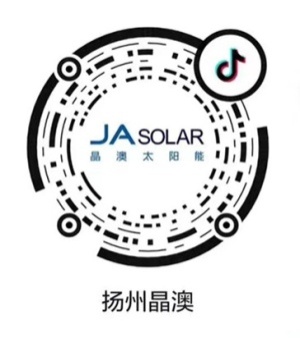 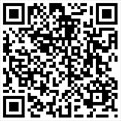 晶澳科技扬州基地招聘简章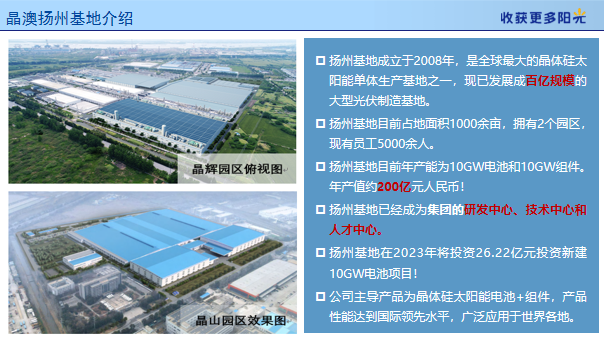 公司简介    晶澳科技（002459.SZ）于2005年成立，公司经营涵盖硅片、电池、组件及光伏电站全产业链，是全球领先的垂直一体化光伏企业。2021年营业收入413亿元，产品足迹遍布全球120多个国家和地区，全球拥有12个生产基地。      晶澳扬州基地成立于2008年，是全球最大的晶体硅太阳能单体生产基地之一，现已发展成百亿规模的大型光伏制造基地。产业链涵盖电池、组件等光伏产品的研发、生产业务。晶澳扬州基地目前占地1000余亩，拥有2个园区，现有员工5000余人。目前年产能为10GW电池和10GW组件。年产值约200亿元人民币！扬州基地在2023年将继续投资26.22亿元投资新建10GW电池项目！1、技术路线：技术员-工程师-资深工程师…    2、管理路线：储干-主操作-班长-主管…3、专业路线：专员-资深专员-主任专员…      4、技能鉴定：定期通过部门技能考核后晋升、调薪。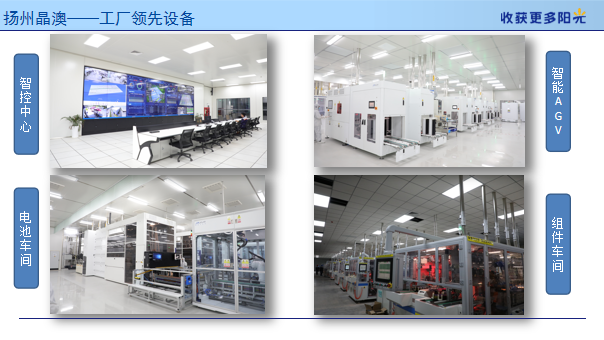 企业福利1、公司提供免费食宿，集体宿舍有空调、热水器、独立卫生间、宿舍楼层配备洗衣机、厂区内配有超市、乒乓球室、台球室、篮球场、羽毛球场等等，年度定期免费体检、季度优秀员工旅游、定期举办各类文体活动。2、突贡奖励、创新奖励、培训学习、五险一金、评优福利、通讯补贴、交通补贴、带薪休假、年度体检、节日福利、生日福利、高温防寒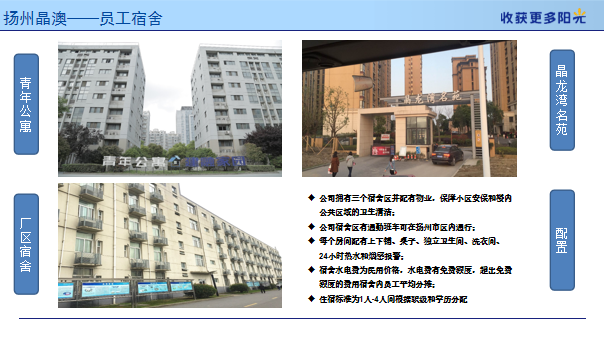 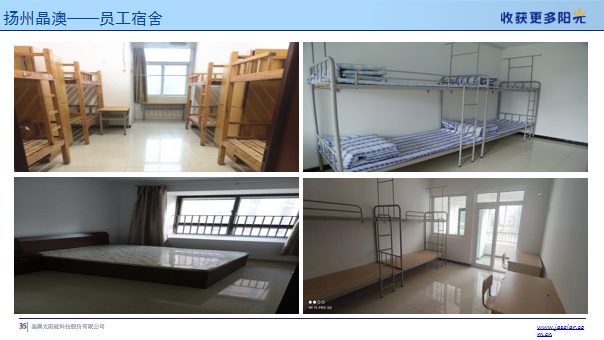 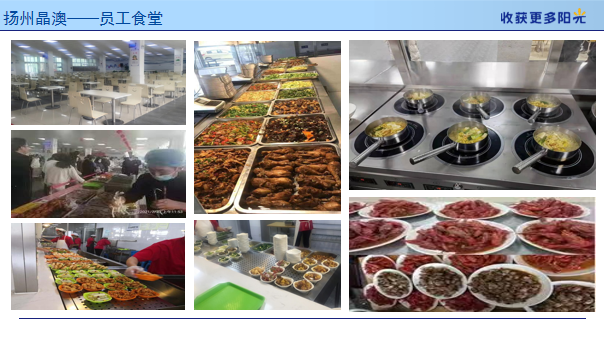 联系方式公司地址：江苏省扬州市开发区金辉路（原建华路）1号公司网址：www.jasolar.com招聘热线：陈先生 18652555192    VX：cj15896453615邮箱投递：yz.chenjie@jasolar.com  (邮箱命名方式为：姓名-应聘岗位-学历-学校-专业)序号部门岗位名称学历专业要求招聘人数薪资待遇1研发中心博士管培生博士光伏、半导体、材料、微电子、新能源等相关专业5面议2研发中心电池研发工程师
主任工程师硕士及以上光伏、半导体、材料、微电子、电科、新能源、化学化工等相关专业148K-13K3研发中心电池实验室工程师本科及以上电子显微学、物理、光学、视觉、模式识别、自动化等相关专业35k-7k4研发中心系统研发工程师
主任工程师本科及以上半导体、物理、微电子、光电、电气工程、机械设计、机械电子、结构力学、应用光学、光学工程、热能工程等相关专业35k-7k5研发中心组件研发工程师
主任工程师本科及以上半导体、物理、微电子、光电、电气工程、机械设计、机械电子、结构力学、应用光学、高分子195k-7k6电池设备技术员本科及以上电气工程及其自动化、机电一体化、机械制造、信息工程、光伏1105k-9k7电池工艺技术员本科及以上物理学、材料物理、化工、材料科学与工程、微电子等理工类专业505k-9k8组件设备技术员本科及以上电气工程及其自动化、机电一体化、机械制造、信息工程、光伏305k-9k9组件工艺技术员本科及以上光伏、材料学、物理化学、应用物理、微电子、半导体等相关专业205k-9k10工程动力电力工程师本科及以上机电、电气工程及自动化等相关专业105k-7k11工程动力暖通工程师本科及以上机电一体化、暖通等相关专业105k-7k12工程动力气动工程师本科及以上机电一体化等相关专业105k-7k13工程动力水系统工程师本科及以上环境、化工、给排水等相关专业等相关专业105k-7k14生产部主操作（储备干部）本科及以上理工科等相关专业155k-8k